Casa Easter Trip ApplicationApril 12th – 14th 2019Please submit this application to Thunder Mountain Church in the Ministry Support Center or via email to the Outreach Director at Caitlin@ThunderMountain.orgName: _______________________________________________ DOB: ____________________Email: _______________________________________________ Phone Number: ________________________ I am a current sponsor (if checked, list your sponsor child’s name below)___________________________________________________I am interested in becoming a sponsorDo you have any medical concerns that we should know about?__________________________________________________________________________________________________________________________________________________________________________________________________________________________________________Do you have anyone you would like to room with? (motel rooms typically have 2 double or queen size beds and can sleep 1-4 people)______________________________________________________________________________CostTransportation Total (covers gas and tolls) – covered by Thunder MountainFood ($20 per day per person x 3 days) – $60 per personHousing – $0-$40 per person Casa can sleep 11 people total in bunk beds. If we have less than 11 people on this trip, lodging will be free. If There are more, or if you would like to sleep at a motel regardless, it is $40 per night ($80 for 1 room for the weekend), which can sleep 1-4 people.Traveler’s insurance (for 3 days) - $10-$40 per person, varies by ageMiscellaneous (emergency, food cushion, materials etc.) – covered by Thunder MountainTotal Trip Cost – $70-$140 per person$20 non-refundable deposit is due by Friday, March 22nd to reserve your spot for a more precise headcount. When the grand total balance is identified, the remaining $50-$120 is due in cash at departure on April 12th.This information is subject to changeFrequently Asked QuestionsQ: What are the sleeping facilities like?A: There is typically 2 full or queen size beds per room, with AC, Wi-Fi and warm water at the hotel. Casa can sleep up to 11 people total in bunk beds with the same amenities. Q: Is there Wi-Fi at Casa?A: Yes! There is Wi-Fi at Casa, but we also recommend the “unplugged” method of Casa experience to fully engage with the kids, free from internet distractions.Q: What should I bring?A: A U.S. Passport or Passport card, toiletries, clothing for 3 days including semi-formal wear for church, a water bottle, extra spending money if you chooseQ: Can we post pictures with the kids?A: Yes but we ask that you do not use names for their privacy and protectionQ: Do I need to know Spanish?A: No, there will be at least 1 person at Casa to translate, but this can also be an opportunity to communicate beyond the language barrier. If you would like to learn basic greetings in Spanish, please do.Q: What will our Itinerary be?A: you will be contacted after submitting your application with a full itinerary, but we typically leave Friday afternoon from Thunder Mountain Church and return to Sierra Vista late Sunday evening.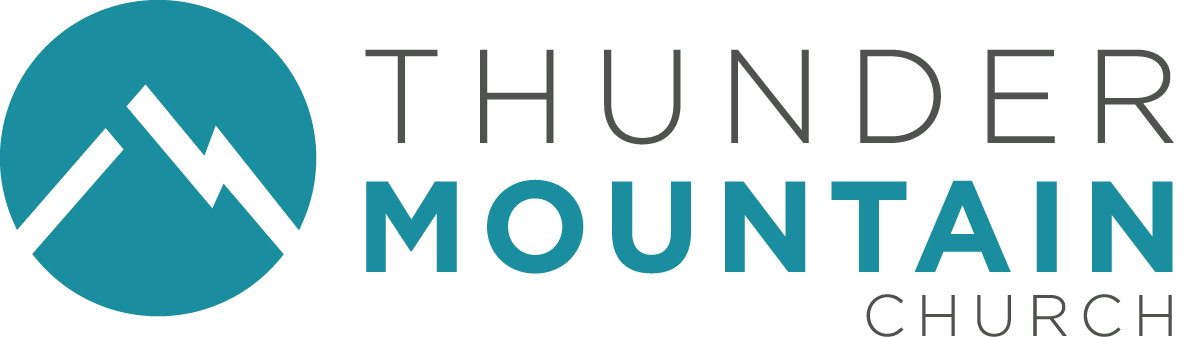 By signing below, the participant (or parent/guardian if participant is a minor) acknowledges and accepts the risks of physical injury associated with participation in the activity described above. Except for gross negligence on the part of the sponsor, the participant (or parent/guardian if participant is a minor) accepts personal financial responsibility for any bodily or personal injury sustained during the activity. Further, the participant (or parent/guardian if participant is a minor) promises to hold harmless the sponsoring organization and its representatives for any injury related to the activity. If a dispute over the agreement or any claim for damages arises, the participant (or parent/guardian if participant is a minor) agrees to resolve the matter through a mutually acceptable arbitration process. Printed Name:________________________________________________________________________Signed:__________________________________________________  Date:_______________________			Participant or parent/guardian is participant is a minorActivity InformationName of sponsoring organization: Casa Esperanza Para NiñosName of activity coordinator: Elsa Weiss Description of Activity: Casa Easter TripDate(s) & location of activity: April 12th – 14th 2019, Hermosillo, MexicoParticipant InformationName of Participant:Address:Phone Number:Name of emergency contact:Phone of contact:Is sponsor above authorized to approve medical treatment?Is participant covered by personal/family medical insurance?If yes, name of insurer:Any Medical allergies or instructions?Participant can be picked up by above Emergency Contact person or the following persons: